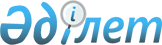 О внесении изменений в приказы Министра по инвестициям и развитию Республики Казахстан от 6 февраля 2017 года № 74 "Об утверждении формы заявки на предоставление инвестиционных преференций в рамках реализации специального инвестиционного проекта и правил ее приема и регистрации" и от 7 февраля 2017 года № 75 "Об утверждении типового специального инвестиционного контракта"Приказ и.о. Министра индустрии и инфраструктурного развития Республики Казахстан от 30 июня 2021 года № 340. Зарегистрирован в Министерстве юстиции Республики Казахстан 9 июля 2021 года № 23429 О внесении изменений в приказы Министра по инвестициям и развитию Республики Казахстан от 6 февраля 2017 года № 74 "Об утверждении формы заявки на предоставление инвестиционных преференций в рамках реализации специального инвестиционного проекта и правил ее приема и регистрации" и от 7 февраля 2017 года № 75 "Об утверждении типового специального инвестиционного контракта"
      ПРИКАЗЫВАЮ:
      1. Внести в приказ Министра по инвестициям и развитию Республики Казахстан от 6 февраля 2017 года № 74 "Об утверждении формы заявки на предоставление инвестиционных преференций в рамках реализации специального инвестиционного проекта и правил ее приема и регистрации" (зарегистрирован в Реестре государственной регистрации нормативных правовых актов за № 14800) следующие изменения:
      форму заявки на предоставление инвестиционных преференций в рамках реализации специального инвестиционного проекта, утвержденную указанным приказом, изложить в новой редакции согласно приложению 1 к настоящему приказу;
      Правила приема и регистрации заявки на предоставление инвестиционных преференций в рамках реализации специального инвестиционного проекта, утвержденные указанным приказом, изложить в новой редакции согласно приложению 2 к настоящему приказу.
      2. Внести в приказ Министра по инвестициям и развитию Республики Казахстан от 7 февраля 2017 года № 75 "Об утверждении типового специального инвестиционного контракта" (зарегистрирован в Реестре государственной регистрации нормативных правовых актов за № 14806) следующие изменения:
      в Типовом специальном инвестиционном контракте, утверждҰнном указанным приказом:
      преамбулу изложить в следующей редакции:
      "город Нур-Султан _________________
                         (число, месяц, год)
       Настоящий специальный инвестиционный контракт заключен между, ______________
                                     (наименование уполномоченного органа) в лице
_______________________________________________________________________________,
       (фамилия, имя, отчество (при наличии) руководителя или лица, его замещающего,
действующего на основании _______________________________________________________
                                     (положения и (или) приказа)
      (далее – Уполномоченный орган), и ___________________________________________
_______________________________________________________________________________,
             (наименование юридического лица Республики Казахстан, бизнес
       идентификационный номер и дата государственной регистрации/перерегистрации)
       являющееся участником специальной экономической зоны или владельцем свободного склада либо юридическим лицом, заключившим соглашение о промышленной сборке транспортных средств и (или) их компонентов, а также сельскохозяйственной техники и (или) ее компонентов и осуществляющего реализацию специального инвестиционного проекта в лице ___________________________________________________,
                   (фамилия, имя, отчество (при наличии) первого руководителя или иного уполномоченного лица) действующего на основании (устава или доверенности) (далее – Юридическое лицо), именуемые в дальнейшем Стороны, принимая во внимание, что:
       1) Уполномоченный орган наделен правами, непосредственно связанными с заключением и расторжением специального инвестиционного контракта;
       2) Стороны договорились о том, что специальный инвестиционный контракт будет регулировать их взаимные права и обязанности при реализации ________________________,
                               (наименование специального инвестиционного проекта)
      и заключили настоящий специальный инвестиционный контракт о нижеследующем.";
       пункт 2 изложить в следующей редакции:
      "2. Предметом настоящего специального инвестиционного контракта является предоставление Юридическому лицу инвестиционных преференций в виде:
      освобождения от обложения таможенными пошлинами использованных сырья и (или) материалов, ввезенных юридическими лицами Республики Казахстан в рамках реализации специального инвестиционного проекта на основании специального инвестиционного контракта, осуществляется при завершении действия таможенной процедуры свободной таможенной зоны или свободного склада при условии идентификации таких сырья и материалов в полученном продукте и признания целевого использования условно выпущенных товаров;
      освобождения от налога на добавленную стоимость импорта товаров в составе готовой продукции, произведенной на территории специальной экономической зоны или свободного склада в соответствии с налоговым законодательством Республики Казахстан;
      освобождения от налога на добавленную стоимость импорта сырья и (или) материалов в составе транспортных средств и (или) сельскохозяйственной техники, а также их компонентов, помещенных под таможенную процедуру свободного склада в соответствии с налоговым законодательством Республики Казахстан.";
      пункт 15 изложить в следующей редакции:
      "15. Ни одна из сторон, без получения письменного согласия другой стороны, не вправе раскрывать информацию, касающуюся содержания соглашения, или иную информацию, считаемую конфиденциальной и связанную с реализацией положений настоящего соглашения, за исключением информации, по которой имеется вступившее в законную силу решение суда, или иных случаев, установленных законодательством Республики Казахстан в сфере предпринимательства.";
      пункт 17 изложить в следующей редакции:
      "17. Неурегулированные споры разрешаются в судебном порядке в соответствии с законодательством Республики Казахстан.";
      пункты 19, 20, 21 исключить;
      пункт 24 изложить в следующей редакции:
      "24. Специальный инвестиционный контракт расторгается по следующим основаниям:
      1) истечение срока, указанного в специальном инвестиционном контракте;
      2) отмена регистрации в качестве участника специальной экономической зоны или владельца свободного склада;
      3) расторжение заключенного с юридическим лицом соглашения о промышленной сборке транспортных средств и (или) их компонентов, а также сельскохозяйственной техники и (или) ее компонентов, при невыполнении таким юридическим лицом, в том числе владельцем свободного склада или участником специальной экономической зоны, обязательств, указанных в таком соглашении;
      4) на основании письменного обращения юридического лица о расторжении специального инвестиционного контракта;
      5) при нарушении юридическим лицом требований таможенного законодательства Республики Казахстан, выполнение которых необходимо для получения инвестиционных преференций в рамках специального инвестиционного проекта, предусмотренных статьями 531, 534, 539, 544, 548, 549, 550, 551, 553 Кодекса Республики Казахстан "Об административных правонарушениях.";
      пункты 25 и 26 исключить;
      пункт 28 исключить;
      пункт 30 изложить в следующей редакции:
      "30. Данный специальный инвестиционный контракт совершен в город _____ "___" ____________ ______ года в двух экземплярах, каждый на казахском и русском языках, имеющих одинаковую юридическую силу, по 1 (одному) экземпляру для каждой из сторон. В случае наличия разногласий в толковании положений настоящего соглашения, стороны обращаются к тексту на русском языке.";
      приложение изложить в новой редакции согласно приложению 3 к настоящему приказу.
      2. Комитету индустриального развития Министерства индустрии и инфраструктурного развития Республики Казахстан в установленном законодательством порядке обеспечить:
      1) государственную регистрацию настоящего приказа в Министерстве юстиции Республики Казахстан;
      2) размещение настоящего приказа на интернет-ресурсе Министерства индустрии и инфраструктурного развития Республики Казахстан.
      3. Контроль за исполнением настоящего приказа возложить на курирующего вице-министра индустрии и инфраструктурного развития Республики Казахстан.
      4. Настоящий приказ вводится в действие по истечении десяти календарных дней после дня его первого официального опубликования.
      "СОГЛАСОВАН"
       Министерство национальной экономики
       Республики Казахстан
      "СОГЛАСОВАН"
       Министерство финансов
       Республики Казахстан "Заявка на предоставление инвестиционных преференций в рамках реализации специального инвестиционного проекта
      _________________________________________________________________
             наименование юридического лица), являющегося
_________________________________________________________________
       участником специальной экономической зоны или владельцем
       свободного склада, либо юридическим лицом, заключившим
       соглашение о промышленной сборке транспортных средств и (или) их
             компонентов, а также сельскохозяйственной
                   техники и (или) ее компонентов.
                                     Приложение: 1)
             _______________________________________________________________; 2)
             _______________________________________________________________; 3)
             _______________________________________________________________.
                         (фамилия, имя, отчество (при его наличии) и должность)
             _________________________________________________________________
                               (подпись и печать (при наличии)) Правила приема и регистрации заявки на предоставление инвестиционных преференций в рамках реализации специального инвестиционного проекта Глава 1. Общие положения
      1. Настоящие Правила приема и регистрации заявки на предоставление инвестиционных преференций в рамках реализации специального инвестиционного проекта (далее – Правила) разработаны в соответствии с пунктом 1-1 статьи 292 Предпринимательского кодекса Республики Казахстан и определяют порядок приема и регистрации заявки на предоставление инвестиционных преференций в рамках реализации специального инвестиционного проекта.
      2. В настоящих Правилах используются следующие понятия:
      1) заявитель– юридическое лицо Республики Казахстан, подавшее заявку на предоставление инвестиционных преференций в рамках реализации специального инвестиционного проекта;
      2) специальный инвестиционный проект – инвестиционный проект, реализованный (реализуемый) юридическим лицом Республики Казахстан, зарегистрированным в качестве участника специальной экономической зоны или владельца свободного склада в соответствии с таможенным законодательством Республики Казахстан, и (или) приобретенный у участника специальной экономической зоны либо реализованный юридическим лицом Республики Казахстан, заключившим соглашение о промышленной сборке моторных транспортных средств. Глава 2. Порядок приема и регистрации заявки на предоставление инвестиционных преференций в рамках реализации специального инвестиционного проекта
      3. Заявителем в уполномоченный орган по заключению специальных инвестиционных контрактов (далее – Уполномоченный орган) в электронной форме или на бумажном носителе подается заявка на предоставление инвестиционных преференций в рамках реализации специального инвестиционного проекта (далее – заявка) по форме согласно приложению 1 к настоящему приказу.
      4. К заявке прилагаются следующие документы:
      1) справка о государственной регистрации (перерегистрации) юридического лица;
      2) копия свидетельства о регистрации в качестве участника специальной экономической зоны для участника специальной экономической зоны, либо выписка из реестра владельцев свободных складов или копия приказа о включении в реестр свободных складов для владельца свободного склада;
      3) для реализованных проектов – копии документов, подтверждающих ввод фиксированных активов;
      для реализуемых проектов – копии документов, обосновывающих сметную стоимость строительно-монтажных работ и затраты на приобретение фиксированных активов, сырья и (или) материалов, используемых при реализации инвестиционного проекта, заверенных подписью руководителя и печатью (при наличии) юридического лица.
      Для производителей транспортных средств и (или) их компонентов, а также сельскохозяйственной техники и (или) ее компонентов - помимо документов, указанных в части первой настоящего пункта, дополнительно представляется копия соглашения о промышленной сборке транспортных средств и (или) их компонентов, а также сельскохозяйственной техники и (или) ее компонентов.
      5. Заявка принимается и регистрируется в канцелярии уполномоченного органа в день подачи, с присвоением регистрационного номера и даты, после чего передается первому руководителю уполномоченного органа либо его заместителю.
      6. В день регистрации заявки руководитель уполномоченного органа либо его заместитель передают заявку в структурное подразделение уполномоченного органа, непосредственно осуществляющего рассмотрение заявки. Перечень продукции (готовой продукции), производимой на территории свободных складов или специальных экономических зон, или в рамках соглашение о промышленной сборке транспортных средств или сельскохозяйственной техники, или компонентов к транспортным средствам и (или) сельскохозяйственной технике
      *ТН ВЭД ЕАЭС - единая Товарная номенклатура внешнеэкономической деятельности Евразийского экономического союза.
					© 2012. РГП на ПХВ «Институт законодательства и правовой информации Республики Казахстан» Министерства юстиции Республики Казахстан
				
      исполняющий обязанности
Министра индустрии и
инфраструктурного развития
Республики Казахстан 

К. Ускенбаев
Приложение 1
к приказу исполняющего
обязанности Министра
индустрии и инфраструктурного
развития
Республики Казахстан
от 30 июня 2021 года № 340Приложение 1
к приказу Министра по
инвестициям и развитию
Республики Казахстан
от 6 февраля 2017 года № 74формаПриложение 2 к приказуПриложение 2
к приказу Министра по
инвестициям и развитию
Республики Казахстан
от 6 февраля 2017 года № 74формаПриложение 3 к приказуПриложение
к Типовому специальному
инвестиционному контракту
№ подпункта
Наименование продукции (готовой продукции)
Код ТН ВЭД ЕАЭС*
1.
2.
Уполномоченный орган:
Юридическое лицо:
Подпись ____________ Место печати 
Подпись ______________ Место печати (при наличии)